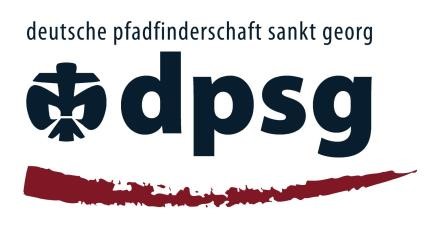 Liebe Pfadfinder und Pfadfinderinnen, die uns bekannten Osterrituale können wir in diesem Jahr nicht leben. Gottesdienste in unsere Gemeinden und Osterfeuer in Stammesheimen werden wir nicht erleben können. Wir können nicht zusammenkommen und Familie und Freunde treffen. Ein ungewohntes und besonderes Ostern in diesem Jahr. Unser Glaube verlässt uns hier bei nicht. Es kann uns Kraft geben, Hoffnung geben und neue Wege gehen lassen.    Wir können Kraft darin finden, unseren christlichen Gedanken treu zu bleiben und andere durch unser Handeln zu schützen. „Blicke weiter, blicke höher, blicke voraus und du wirst einen Weg sehen.“ Lord Baden PowellUm unseren Glauben leben zu können, egal wo wir sind, gibt es einige Ideen, die wir Euch hier zusammengestellt haben: DPSG DV Köln  - Podcast zu Ostern https://www.dpsg-koeln.de/ueber-uns/dag-spiritualitaet/podcast/?fbclid=IwAR2_NLKcoNNcaHCCzV5sfwFcAFDgphbv_SRGynNukIorn8dD1fPADT6vNOYBDKJ DV Köln  - verschiedene Tips und Angebotehttps://www.bdkj-dv-koeln.de/engagement/corona/glaubensangebote.htmlJugend im Erzbistum Köln #christathomehttps://jugend-im-bistum-essen.de/sidebar/christathome/Alle Online-Live-Angebote Domradio – Ostergottesdienste aus Rom: https://www.domradio.de/suche?keywords=live%20aus%20vatikanAlle Online-LIVE-Gottesdienste hier auf einen Blick: https://www.katholisch.de/artikel/5031-live-auf-katholischdePastoraler Raum Hagener Kreuz – Musikalische Ostervesperhttps://am-hagener-kreuz.de/?p=2429Angebote der Evangelische Kirche – Ostern von zu Hause: https://www.ekd.de/ostern-von-zu-hause-54669.htmOstergeschichte für Kinder, Familien und Andere aus der Katholischen Gemeinde St. Ansgar Hamburg-Niendorfhttps://www.youtube.com/watch?v=epYmJCM9ca8Ostergeschichte für Kinder: https://www.katholisch.de/artikel/12906-die-ostergeschichte-fuer-kinder-erzaehltLive-Bilder aus Jerusalem: https://www.itraveljerusalem.com/de/article/easter-in-jerusalem/Von Annika Gies, Bundesfachreferentin Ökologie DPSG, April 2020